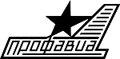 ЦЕНТРАЛЬНЫЙ КОМИТЕТ ПРОФСОЮЗАПРЕЗИДИУМПОСТАНОВЛЕНИЕот 04 октября 2011 года			г. Москва			№ 30-3Об итогах летней оздоровительнойкампании 2011 годаВ 2011 году в отрасли из 49 детских оздоровительных лагерей были открыты 38. Для отдыха детей использовались также базы отдыха, санатории-профилактории, пансионаты предприятий, лагеря сторонних организаций.В текущем году предприятиями и профсоюзными организациями было уделено большое внимание состоянию материально-технической базы ДОЛ, во всех лагерях были проведены ремонтные и косметические работы, благоустройство территорий. На хозяйственное содержание лагерей было выделено и израсходовано около 106 млн рублей. Руководителями предприятий были приняты меры к подготовке и нормальному функционированию детских оздоровительных учреждений. По-прежнему особое внимание было уделено вопросам противопожарной безопасности, санитарно-эпидемиологической обстановке, правопорядку, обязательному страхованию жизни и здоровья детей от несчастных случаев во время отдыха. Все лагеря были своевременно и качественно подготовлены к приему детей.Методическая, информационная и практическая подготовка начальников лагерей, заместителей по воспитательной работе, будущих вожатых отрядов, специалистов профкомов и работников предприятий по вопросам получения и бронирования путевок в летние оздоровительные лагеря происходили в течение учебного года на обучающих занятиях, совещаниях, семинарах. Для ответственных сотрудников ППО за организацию и проведение летней оздоровительной кампании была проведена учеба по механизму подачи заявлений в электронном виде. Работники ДОЛ были обеспечены методическими материалами, рекомендациями, разъяснениями.В смотре-конкурсе «Лучший ведомственный лагерь» приняли участие предприятия, имеющие на балансе детские оздоровительные лагеря. Документы на звание «Лучший ведомственный лагерь» предоставили 8 территориальных (Башкирская, Кировская, Московская, Московская областная, Пермская, Ростовская, Саратовская, Татарская) и 5 (ОАО «ВАСО», Курское ОАО «Прибор», ОАО «СЭГЗ», ЗАО «Авиастар-СП», ОАО «Научно-производственная корпорация «Иркут») первичных профсоюзных организации прямого подчинения. Смотр проходил с 1июня по 31 августа 2011 года в 2 этапа: 1-й этап – территориальные смотры (июнь-август); 2-й этап – подведение итогов отраслевого смотра (октябрь).На 17 предприятиях, участвовавших в смотре, в 19 ДОЛ были организованы отдых и оздоровление для 22 336 детей, в том числе 6089 (27%) детей сотрудников.В детских оздоровительных лагерях были разработаны и использованы в работе целевые программы: «Территория детства», «Объединенная Республика», «Лето – пора чудес», «Я – гражданин Отечества», «КВН», «Здоровье», «Лето добрых свершений», «Большое спасибо, космическое путешествие», «Путешествие «Орленка» на воздушном шаре» и многие другие. Тематика летнего сезона была посвящена пятидесятилетию полета Ю. Гагарина в космос и Дню памяти – 70-летию начала Великой Отечественной войны. Программы были направлены на развитие у детей любознательности и сообразительности, вовлечение в активное усвоение окружающего мира. Проводимые в лагерях мероприятия строились таким образом, чтобы снять физическое и психологическое напряжение детского и подросткового организма, накопленного во время учебного года. Были созданы условия для самореализации, развития способностей и талантов детей, узнавания нового и интересного через включение их в спортивно-оздоровительные, творческие и познавательные формы досуга, развитие коммуникативных качеств с учетом индивидуальных особенностей.В учреждениях, представленных на звание «Лучший ведомственный лагерь», работали разнообразные студии мастерства и творчества, кружки и секции, в которых имели возможность заниматься 100% детей. Количество кружков составило 117, спортивных секций по футболу, волейболу, теннису и другим видам спорта – 90.В течение всей летней оздоровительной кампании 2011 года профсоюзные комитеты совместно с техническими инспекциями труда посещали лагеря с целью проведения проверок и выявления нарушений. Так, при проведении проверок были выявлены случаи травматизма детей, замечания санитарно-эпидемиологической службы (неправильное ведение документооборота на питание, несоблюдение правил маркировки посуды, дезинфекционного режима на пищеблоке). В ряде учреждений было обращено внимание на противопожарную безопасность и усиление мер комплексной безопасности детей.При проведении детской оздоровительной кампании 2011 года профсоюзные организации столкнулись со следующими проблемами: определение организационно-правовых форм и форм собственности детских оздоровительных лагерей; отсутствие типового положения о детском оздоровительном лагере; вопросы медицинского сопровождения и заполнения лагерей; участие в конкурсных процедурах; запуск реализации полномочий по организации оздоровительной кампании, из которого вытекают нормативные основы для действий и финансирования; обеспечение безопасности организованных перевозок детей; отрицательное освещение СМИ текущей лагерной кампании; организация антитеррористической безопасности ДОЛ; обеспечение квалифицированными кадрами; частые проверки. Однако, несмотря на это, в целом летняя кампания 2011 года для работников предприятий авиационной промышленности прошла удовлетворительно.Президиум ЦК профсоюза постановляет:1.	Считать проведенную детскую летнюю оздоровительную кампании 2011 года удовлетворительной.2.	Наградить победителей смотра-конкурса «Лучший ведомственный лагерь»:- дипломами ЦК профсоюза «Лучший ведомственный лагерь» за организацию проведения детской летней оздоровительной кампании на высоком уровне:1.	Иркутский авиазавод филиала «Корпорации «Иркут» – генеральный директор Вепрев Александр Алексеевич, председатель ППО – Зуев Александр Петрович, г. Иркутск;2.	ОАО «КВЗ» – генеральный директор – Лигай Вадим Александрович, председатель ППО – Казиханов Ильдар Гарайханович, г. Казань;3.	ОАО «Электромашиностроительный завод «Лепсе» – генеральный директор – Мамаев Геннадий Александрович, председатель ППО – Мальцева Тамара Борисовна, г. Киров;4.	ОАО «АК им. С. В. Ильюшина» – генеральный директор Ливанов Виктор Владимирович, председатель ППО – Сенатов Сергей Дмитриевич, г. Москва;5.	ОАО «МПО им. И. Румянцева» – генеральный директор – Халфун Леонид Марксович, председатель ППО – Никитаев Александр Николаевич, г. Москва;6.	ОАО «ММП им. В. В. Чернышева» – исполнительный директор – Родителев Вячеслав Игоревич, председатель ППО – Беленков Евгений Викторович, г. Москва;7.	ОАО «Стар» – управляющий директор – главный конструктор – Дудкин Юрий Петрович, председатель ППО «Стар-Инкар» – Красноперов Борис Дмитриевич, г. Пермь;8.	ОАО «Роствертол» – генеральный директор – Слюсарь Борис Николаевич, председатель ППО – Гетманский Дмитрий Васильевич, г. Ростов-на-Дону;9.	ООО «СЭПО-ЗЭМ» – генеральный директор – Резник Евгений Петрович, председатель ППО – Кальнобрицкий Олег Васильевич, г. Саратов;10.	ЗАО «Авиастар-СП» – генеральный директор Дементьев Сергей Геннадьевич, председатель ППО – Ерахтина Нина Михайловна, г. Ульяновск.11.	ФГУП «Уфимское приборостроительное производственное объединение» – генеральный директор Карпов Альберт Алексеевич, председатель ППО – Ямшанов Александр Степанович, г. Уфа;12.	ФГУП «Уфимское агрегатное предприятие «Гидравлика» – генеральный директор Новиков Виктор Алексеевич, председатель ППО Тарасенкова Людмила Васильевна, г. Уфа.Наградить Почетными грамотами ЦК профсоюза руководителей учреждений (организаций), внесших большой личный вклад в организацию детского летнего отдыха и оздоровления, и отметить денежной премией в размере 4500 руб.:1.	Алексеева Алексея Владимировича – директора ДОЛ «Дружба» ОАО «АК им. С. В. Ильюшина», г. Москва;2.	Горбачеву Викторию Геннадьевну – директора детского центра «Алые паруса» ОАО «УАП «Гидравлика», г. Уфа;3.	Денисову Марину Александровну – директора лагеря «Орленок» ОАО «Стар», г. Пермь;4.	Захаренкову Татьяну Борисовну – директора ДОЛ «Березка» ФГУП «УППО», г. Уфа;5.	Зонову Татьяну Александровну – директора ДОЛ «Родина» ОАО «ЭМСЗ «Лепсе», г. Киров;6.	Киселеву Галину Викторовну – директора ДОЛ «Парус» ОАО «ММП им. В. В. Чернышева», г. Москва;7.	Коробкову Наталью Федоровну – директора ДЗЛ «Весна» ОАО «Роствертол», г. Ростов-на-Дону;8.	Куреву Гульнару Анваровну – начальника ДОЛ «Полет» ОАО «Казанский вертолетный завод», г. Казань;9.	Семинюту Елену Александровну – директора ДОЛ «Сосенки» ООО «СЭПО-ЗЭМ», г. Саратов;10.	Устинову Ксению Борисовну – директора ДОЛ «Зеленый бор» ОАО «МПО им. И. Румянцева», г. Москва;11.	Фиалковскую Надежду Александровну – директора ДОЛ «Чайка», ИАЗ ОАО «Корпорация «Иркут», г. Иркутск;12.	Юдину Лидию Сергеевну – директора ДОЛ «Березка» ЗАО «Авиастар-СП», г. Ульяновск.Объявить благодарность ЦК профсоюза работникам предприятий, профсоюзных органов, ДОЛ и иных учреждений, внесших значимый вклад в организацию летнего отдыха детей и отметить денежной премией в размере 1150 руб.:1.	Абросову Аллу Васильевну – директора санаторно-оздоровительного лагеря «Речные зори» ОАО «УМПО», г. Уфа;2.	Алешина Ивана Васильевича – директора ДОЛ «Чайка» ОАО «РСК «МиГ», г. Москва;3.	Бельц Галину Карловну – главного врача санатория-профилактория «Озон» ОАО «СЭГЗ», г. Сарапул;4.	Борисову Аллу Анатольевну – старшего педагога ДОЛ «Дружба» ОАО «АК им. С. В. Ильюшина», г. Москва;5.	Валиуллина Ахлуллу Хабибуловича – председателя ППО ОАО «РСК «МиГ», г. Москва;6.	Волкову Татьяну Тимофеевну – директора ДОЛ «Дружный» ОАО «МИЭА», г. Москва;7.	Гребенникову Веру Мануковну – заместителя председателя ППО ОАО «Роствертол», г. Ростов-на-Дону;8.	Громову Валентину Михайловну – начальника детского оздоровительного лагеря «Сатурн» ОАО «РПЗ», Московская область;9.	Грушину Валентину Дмитриевну – заместителя председателя профсоюза ППО ЗАО «Авиастар-СП», г. Ульяновск;10.	Гудину Наталью Владимировну – директора военно-спортивного лагеря «Олимп» ОАО «ВСМПО-АВИСМА», г. Верхняя Салда;11.	Демина Федора Александровича – старшего вожатого ДОЛ «Березка» ЗАО «Авиастар-СП», г. Ульяновск;12.	Костромину Оксану Александровну – директора загородного оздоровительного лагеря «Тирус» ОАО «ВСМПО-АВИСМА», г. Верхняя Салда;13.	Машинистова Владимира Николаевича – председателя ППО, заместителя генерального директора ОАО «МИЭА», г. Москва;14.	Милостанова Сергея Юрьевича – директора ДОЛ «Радуга» ОАО «ТАНТК им. Г. М. Бериева», г. Таганрог;15.	Молчанова Сергея Юрьевича – заместителя начальника ДОЛ «Сосенки» ОАО «СЭПО-ЗЭМ», г. Саратов;16.	Некрылова Александра Ивановича – инструктора по физкультуре ДОЛ «Салют» ОАО «ВАСО», г. Воронеж;17.	Новокрещенных Михаила Яковлевича – заместителя председателя ППО «Стар-Инкар», г. Пермь;18.	Плешкову Елену Яковлевну – заместителя директора ДОЛ «Зеленый бор» ОАО «МПО им. И. Румянцева», г. Москва;19.	Рязанову Александру Петровну – старшего воспитателя ДОЛ «Салют» ОАО «ВАСО», г. Воронеж;20.	Семикину Ирину Анатольевну – экономиста ООО «СоцБыт-Прибор», Курское ОАО «Прибор», г. Курск;21.	Черенко Ольгу Алексеевну – начальника ДОЛ «Лесная полянка» ОАО «СЭЗ им. С. Орджоникидзе», г. Саратов;22.	Четверикова Алексея Александровича – старшего воспитателя ДОЛ «Родина» ОАО «ЭМСЗ «Лепсе», г. Киров;23.	Чудакова Альберта Александровича – председателя профкома ОАО «КАПО им. С. П. Горбунова», г. Казань;24.	Шимкина Алексея Николаевича – заместителя генерального директора ФГУП «ЦАГИ», г. Жуковский;25.	Щенникову Елену Сергеевну – старшую вожатую ДОЛ «Родина» ОАО «ЭМСЗ «Лепсе», г. Киров;26.	Ямшанова Александра Степановича – председателя ППО ФГУП «УППО», г. Уфа.3. Финансовому отделу ЦК профсоюза перечислить денежные средства, оговоренные в данном постановлении, на расчетные счета первичных профсоюзных организаций до 18 ноября 2011 года.4. Снять с контроля постановление президиума ЦК профсоюза от 13 апреля 2011 года № 27-8 «Об отраслевом смотре-конкурсе организации детского летнего отдыха в 2011 году».Председатель профсоюза						Н. К. Соловьев